به نام ایزد  دانا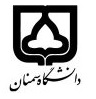 (کاربرگ طرح درس)                   تاریخ بهروز رسانی:               دانشکده     ادبیات فارسی و زبان های خارجی                                               نیمسال اول سال تحصیلی 1401-1400بودجهبندی درسمقطع: کارشناسی■  کارشناسی ارشد□  دکتری□مقطع: کارشناسی■  کارشناسی ارشد□  دکتری□مقطع: کارشناسی■  کارشناسی ارشد□  دکتری□تعداد واحد: نظری 2  عملی...تعداد واحد: نظری 2  عملی...فارسی : متون نظم دوره های اسلامی و امویفارسی : متون نظم دوره های اسلامی و اموینام درسپیشنیازها و همنیازها: نداردپیشنیازها و همنیازها: نداردپیشنیازها و همنیازها: نداردپیشنیازها و همنیازها: نداردپیشنیازها و همنیازها: نداردلاتین: The texts of the order of Islamic and Umayyad periodsلاتین: The texts of the order of Islamic and Umayyad periodsنام درسشماره تلفن اتاق:شماره تلفن اتاق:شماره تلفن اتاق:شماره تلفن اتاق:مدرس/مدرسین: سید رضا میراحمدیمدرس/مدرسین: سید رضا میراحمدیمدرس/مدرسین: سید رضا میراحمدیمدرس/مدرسین: سید رضا میراحمدیمنزلگاه اینترنتی:منزلگاه اینترنتی:منزلگاه اینترنتی:منزلگاه اینترنتی:rmirahmadi@semnan.ac.ir   پست الکترونیکی: rmirahmadi@semnan.ac.ir   پست الکترونیکی: rmirahmadi@semnan.ac.ir   پست الکترونیکی: rmirahmadi@semnan.ac.ir   پست الکترونیکی: برنامه تدریس در هفته و شماره کلاس: دوشنبه ها ساعت 12-10برنامه تدریس در هفته و شماره کلاس: دوشنبه ها ساعت 12-10برنامه تدریس در هفته و شماره کلاس: دوشنبه ها ساعت 12-10برنامه تدریس در هفته و شماره کلاس: دوشنبه ها ساعت 12-10برنامه تدریس در هفته و شماره کلاس: دوشنبه ها ساعت 12-10برنامه تدریس در هفته و شماره کلاس: دوشنبه ها ساعت 12-10برنامه تدریس در هفته و شماره کلاس: دوشنبه ها ساعت 12-10برنامه تدریس در هفته و شماره کلاس: دوشنبه ها ساعت 12-10اهداف درس: آشنایی با متون این دو دورهاهداف درس: آشنایی با متون این دو دورهاهداف درس: آشنایی با متون این دو دورهاهداف درس: آشنایی با متون این دو دورهاهداف درس: آشنایی با متون این دو دورهاهداف درس: آشنایی با متون این دو دورهاهداف درس: آشنایی با متون این دو دورهاهداف درس: آشنایی با متون این دو دورهامکانات آموزشی مورد نیاز: نداردامکانات آموزشی مورد نیاز: نداردامکانات آموزشی مورد نیاز: نداردامکانات آموزشی مورد نیاز: نداردامکانات آموزشی مورد نیاز: نداردامکانات آموزشی مورد نیاز: نداردامکانات آموزشی مورد نیاز: نداردامکانات آموزشی مورد نیاز: نداردامتحان پایانترمامتحان میانترمارزشیابی مستمر(کوئیز)ارزشیابی مستمر(کوئیز)فعالیتهای کلاسی و آموزشیفعالیتهای کلاسی و آموزشینحوه ارزشیابینحوه ارزشیابی252525252525درصد نمرهدرصد نمرهالمجاني الحديثة، فؤاد أفرام بستاني/  محتارات من روائع الأدب العربي (في الغصر الإسلامي)، د.ميرلوحي/ مختارات من روائع الأدب العربي (العصر الأموي) د.حسينيالمجاني الحديثة، فؤاد أفرام بستاني/  محتارات من روائع الأدب العربي (في الغصر الإسلامي)، د.ميرلوحي/ مختارات من روائع الأدب العربي (العصر الأموي) د.حسينيالمجاني الحديثة، فؤاد أفرام بستاني/  محتارات من روائع الأدب العربي (في الغصر الإسلامي)، د.ميرلوحي/ مختارات من روائع الأدب العربي (العصر الأموي) د.حسينيالمجاني الحديثة، فؤاد أفرام بستاني/  محتارات من روائع الأدب العربي (في الغصر الإسلامي)، د.ميرلوحي/ مختارات من روائع الأدب العربي (العصر الأموي) د.حسينيالمجاني الحديثة، فؤاد أفرام بستاني/  محتارات من روائع الأدب العربي (في الغصر الإسلامي)، د.ميرلوحي/ مختارات من روائع الأدب العربي (العصر الأموي) د.حسينيالمجاني الحديثة، فؤاد أفرام بستاني/  محتارات من روائع الأدب العربي (في الغصر الإسلامي)، د.ميرلوحي/ مختارات من روائع الأدب العربي (العصر الأموي) د.حسينيمنابع و مآخذ درسمنابع و مآخذ درستوضیحاتمبحثشماره هفته آموزشیمقدماتی در باب تاریخ ادبیات این دو دوره و شیوه تدریس و امتحان1قراءت قصيدة / شرح و ترحمه و ذکر محاسن بلاغی2قراءت قصيدة / شرح و ترحمه و ذکر محاسن بلاغی3پرسش از دروس گذشته / قراءت قصيدة / شرح و ترحمه و ذکر محاسن بلاغی4قراءت قصيدة / شرح و ترحمه و ذکر محاسن بلاغی5قراءت قصيدة / شرح و ترحمه و ذکر محاسن بلاغی6پرسش از دروس گذشته/ قراءت قصيدة / شرح و ترحمه و ذکر محاسن بلاغی7امتحان میان ترم8قراءت قصيدة / شرح و ترحمه و ذکر محاسن بلاغی9قراءت قصيدة / شرح و ترحمه و ذکر محاسن بلاغی10پرسش از دروس گذشته/ قراءت قصيدة / شرح و ترحمه و ذکر محاسن بلاغی 11قراءت قصيدة / شرح و ترحمه و ذکر محاسن بلاغی12پرسش از دروس گذشته/ قراءت قصيدة / شرح و ترحمه و ذکر محاسن بلاغی13قراءت قصيدة / شرح و ترحمه و ذکر محاسن بلاغی14قراءت قصيدة / شرح و ترحمه و ذکر محاسن بلاغی15قراءت قصيدة / شرح و ترحمه و ذکر محاسن بلاغی16